GYERMEK- ÉS IFJÚSÁGPSZICHIÁTRIA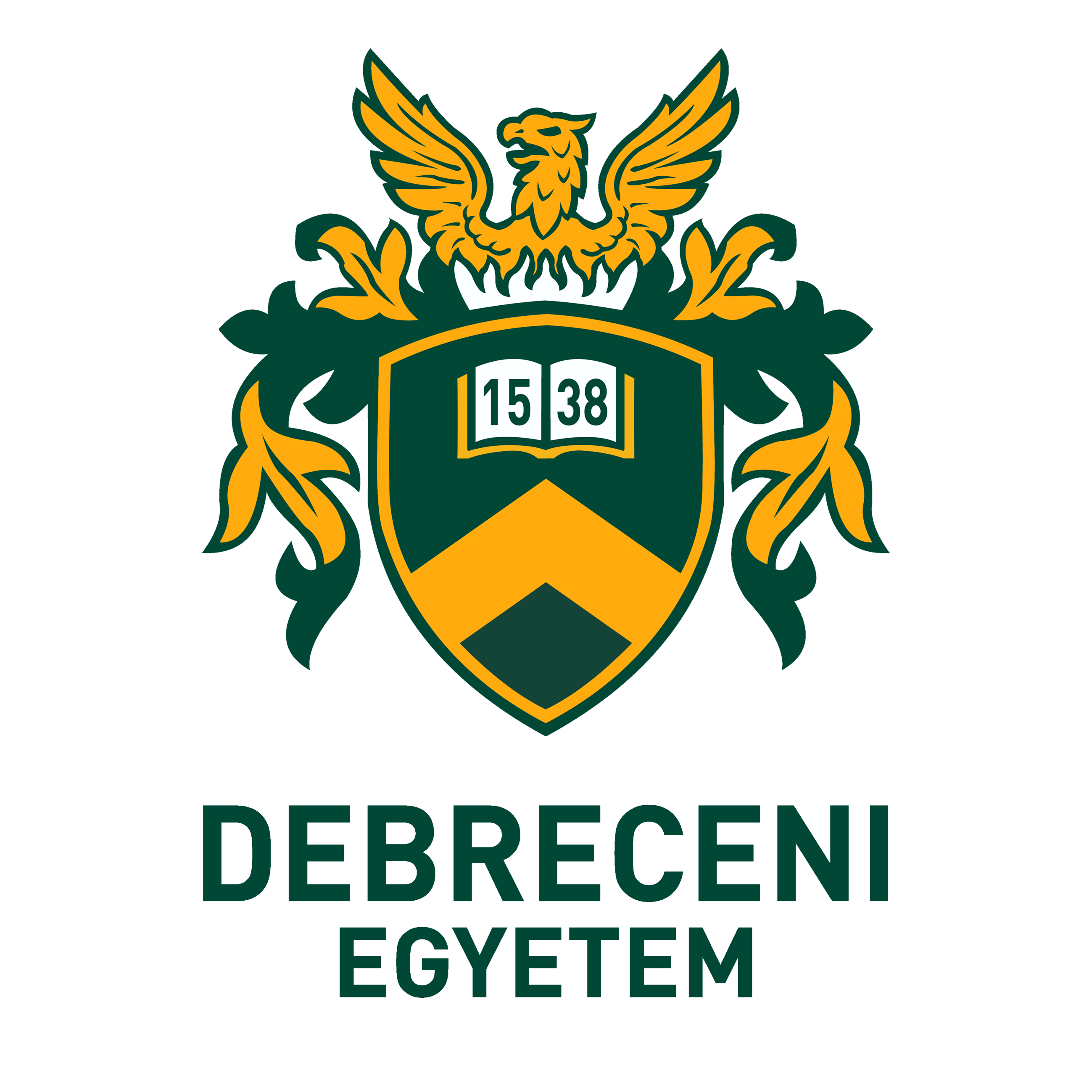 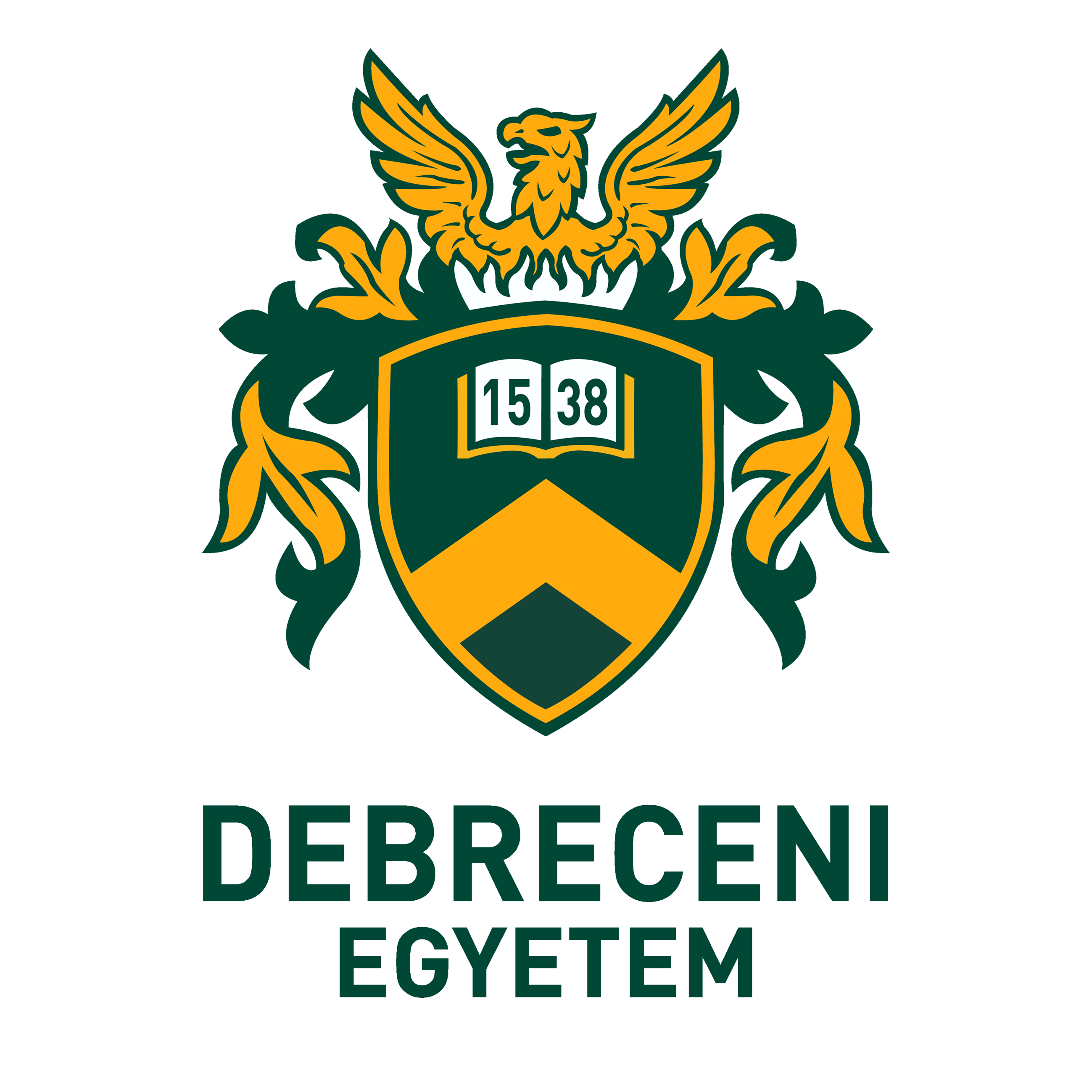 SZAKORVOS KÉPZÉS BEAVATKOZÁSOKRA VONATKOZÓ KÖVETELMÉNYRENDSZEREA szakképzés időtartama: 56 hó     A szakképzési időtartam alatt teljesítendő részvizsgák száma: 3 dbA 2022. szeptember 1.-től hatályos 22/2012. (IX.14.) EMMI rendeletben meghatározott, a szakvizsga letételéhez szükséges beavatkozások listája: Az első részvizsga letételéhez előirt beavatkozások, tevékenységek: A második részvizsga letételéhez előirt beavatkozások, tevékenységek:A harmadik részvizsga letételéhez előirt beavatkozások, tevékenységek:Külön beavatkozási lista tartozik a sürgősségi betegellátó osztályon, a mentőszolgálatnál töltendő gyakorlat, valamint az intenzív terápiás osztályon letöltendő gyakorlatokhoz, ezért amennyiben a képzés tartalmazza ezeket az elemeket, úgy a honlapon elérhető külön beavatkozási listákon szereplő elemeket is teljesíteni és igazolni szükséges.Tevékenység, beavatkozás megnevezéseSzintezésSzintezésSzintezésSzintezésSzintezésTevékenység, beavatkozás számaEgyetemi klinikán kívül, akkreditált képzőhelyen is elvégezhetőTevékenység, beavatkozás megnevezéseI.II.III.IV.V.Tevékenység, beavatkozás számaEgyetemi klinikán kívül, akkreditált képzőhelyen is elvégezhetőBiográfiai analízis (szülő-gyermek)X50XSzemistruktúrált, Strukturált interjúX5XPszichés státuszX50XGyermeki viselkedés megfigyelése csoportbanX50XÖsszefoglaló epikrízis megalkotásaX50XSzorongásos zavarok esetvezetésX15XKényszerbetegség esetvezetésX5XÉtkezési zavarok esetvezetésX2XViselkedészavar esetvezetésX5XOppozíciós zavar esetvezetésX5XADHD esetvezetésX10XHangulatzavarok esetvezetésX4XPszichotikus zavarok esetvezetésX2XPervazív zavarok esetvezetésX4XEdukáció, tanácsadás szülőnekX50XGyermek-serdülő edukációX6XGyermekvédelmi intervenciót igénylő eset vezetéseX2XKényszerintézkedéssel kapcsolatos eljárásvezetésX1XZárójelentés összeállításaX50XTevékenység, beavatkozás megnevezéseSzintezésSzintezésSzintezésSzintezésSzintezésTevékenység, beavatkozás számaEgyetemi klinikán kívül, akkreditált képzőhelyen is elvégezhetőTevékenység, beavatkozás megnevezéseI.II.III.IV.V.Tevékenység, beavatkozás számaEgyetemi klinikán kívül, akkreditált képzőhelyen is elvégezhetőHangulatzavarok + pszichotikus zavarok esetvezetésX10XNeurotikus és stresszhez társuló zavarok esetvezetésX10XSuicid krízis menedzseléseX5XÉtkezési zavarok esetvezetésX10XViselkedészavarok + ADHDX10XCsoportmunkában részvételX1XFarmakoterápiás esetX15XAlap pszichoterápiás esetvezetésX5XTevékenység, beavatkozás megnevezéseSzintezésSzintezésSzintezésSzintezésSzintezésTevékenység, beavatkozás számaEgyetemi klinikán kívül, akkreditált képzőhelyen is elvégezhetőTevékenység, beavatkozás megnevezéseI.II.III.IV.V.Tevékenység, beavatkozás számaEgyetemi klinikán kívül, akkreditált képzőhelyen is elvégezhetőExternalizációs kórképekX20XInternalizációs kórképekX15XEgyéb gyermekkorban kezdődő zavarok esetvezetéseX20XAlap pszichoterápiás esetvezetésX10XSzülői tanácsadásX20XAddiktológiai eset menedzseléseX4X